図画工作科学習指導案　　　　　　　　　　　　指導者　○○　○○１．日時・場所　令和　　年　　月　　日（　）第　校時　　　場所　○○○○２．学年・組　　第　学年　組　　名３．「学習の方向性」から題材へ４．テーマに迫るために〇出あいの工夫〇場の設定の工夫〇共感的支援の工夫〇小中一貫の視点５．題材の評価規準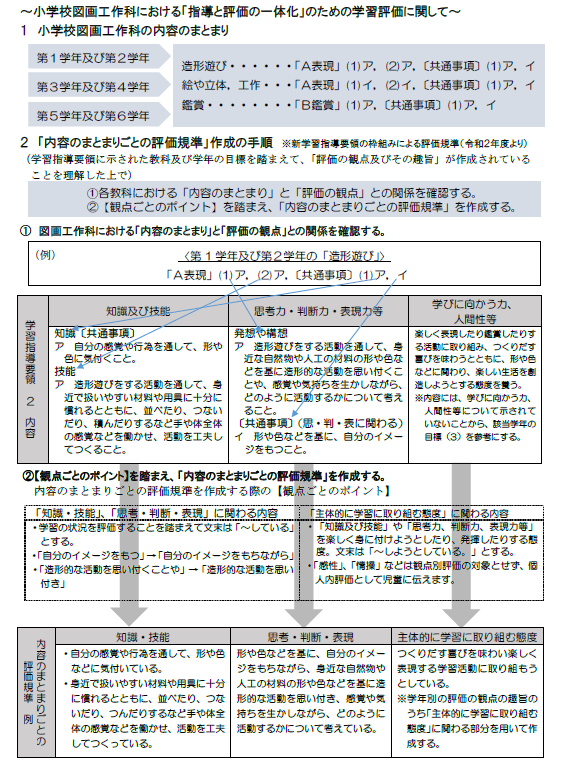 ６．指導と評価の計画　　時間　（本時　／　）　例）４時間の計画の場合ア　　　　　　　　　　　　　　　　　　　　　　　　　　　　　　　　　。（　　　時間）イ　　　　　　　　　　　　　　　　　　　　　　　　　　　　　　　　　。（　　　時間）ウ　　　　　　　　　　　　　　　　　　　　　　　　　　　　　　　　　。（　　　時間）７．準備  児　童：  　教　師：８．場の設定９．本時の計画（　　／　時）本時目標展開１０．研究内容についてのふりかえり１．「学習の方向性」を基に育成を目指す資質・能力を明確にしたカリキュラム・マネジメント２．「主体的で・対話的で深い学び」の視点を入れた授業改善における子どもの変容造形的な見方・考え方を働かせ、資質・能力を育む「学習の方向性」造形的な見方・考え方を働かせ、資質・能力を育む「学習の方向性」造形的な見方・考え方を働かせ、資質・能力を育む「学習の方向性」子 ど も た ち の 姿教 師 の 願 い題 材 名   題 材 名   題 材 名   題材目標題材目標題材目標題材について○「学習の方向性」を基に育成を目指す資質・能力と本題材との関連題材について○「学習の方向性」を基に育成を目指す資質・能力と本題材との関連題材について○「学習の方向性」を基に育成を目指す資質・能力と本題材との関連研究主題感性豊かに生きる力をはぐくむ図画工作科学習の創造～ 感 じ る 　つ く る 　考 え る 　子 ど も の 姿 を 求 め て ～部会テーマ 　　　　　　　　　　　　　　　　　　　　　　　　　　　つくることを楽しむ子どもの姿を目指して知識・技能思考・判断・表現主体的に学習に取り組む態度・～気付いている、理解している。（知識）・～表している、つくっている。　（技能）～考えている。（発想・構想）～広げている、深めている。（鑑賞）～取り組もうとしている。（主体的）低学年：楽しく　中学年：進んで高学年：主体的に子どもの学習活動評価規準【評価方法】教師の指導１○・○２○・思・判・表【　　　】○３○・知・技【　　　】○４○・思・判・表【　　　】主体的【　　　】○図工室、教室、ホール、○○広場、校庭 など図工室、教室、ホール、○○広場、校庭 など図工室、教室、ホール、○○広場、校庭 など図工室、教室、ホール、○○広場、校庭 など図工室、教室、ホール、○○広場、校庭 など図工室、教室、ホール、○○広場、校庭 など図工室、教室、ホール、○○広場、校庭 など図工室、教室、ホール、○○広場、校庭 など図工室、教室、ホール、○○広場、校庭 など子どもの学習活動子どもの学習活動具体の評価規準と評価方法教師の指導教師の指導評価規準具体の評価規準を記述する【評価方法】○・・〇・・○・・〇・・評価規準具体の評価規準を記述する【評価方法】○○○○